SOUTHERN INLAND  SWIMMING ASSOCIATION INC.DENILIQUIN A.S. & LSC Inc.Saturday 11th January, 2020.        Warm up 11:00 am:            Start time 12:00noonDeniliquin Swim Centre, Poictiers Street, Deniliquin.Entry Fee $6:00 per individual event.   Relays no charge – enter on day    Age as at day of meet.Online https://connect.swimming.org.au/sal-wrap-public/workflows/MEMBER.EVENT.DETAIL&dbWorkflowKey=021517     Entries close 7th January 2020All events are timed finals. SNSW & SAL Rules apply. Medals for 1st, 2nd and 3rd placegetters.***Competitors in 7 & under 25m events are not permitted to swim other events in that stroke. No refunds given.Age groups events are conducted concurrently as timed finals.  ******Come and try & Swimmers with disabilities may enter 25m events on the day*******. Enquires to Chris Hayes on 0427961305MaleFemaleAge groupDistanceStroke12Open200mFreestyle347 & under ***25Freestyle568 & under50Freestyle9/10 50Freestyle11/1250Freestyle13/1450Freestyle15 & over50Freestyle789 & under100Breaststroke10/11100Breaststroke12/13100Breaststroke14 & over100Breaststroke9107 & under ***25Backstroke11128 & under50Backstroke9/10 50Backstroke11/1250Backstroke13/1450Backstroke15 & over50Backstroke131411 & under100Butterfly12/13100Butterfly14 & over100Butterfly15167 & under ***25Breaststroke17188 & under50Breaststroke9/10 50Breaststroke11/1250Breaststroke13/1450Breaststroke15 & over50Breaststroke19209 & under100Backstroke10/11100Backstroke12/13100Backstroke14 & over100Backstroke21227 & under ***25Butterfly23248 & under50Butterfly9/10 50Butterfly11/1250Butterfly13/1450Butterfly15 & over50Butterfly25269 & under100Freestyle10/11100Freestyle12/13100Freestyle14 & over100Freestyle27289 & under200Individual Medley10/11200Individual Medley12/13200Individual Medley14 & over200Individual Medley2930Open400Freestyle3132Club Relay 4 x 50m200Freestyle Relay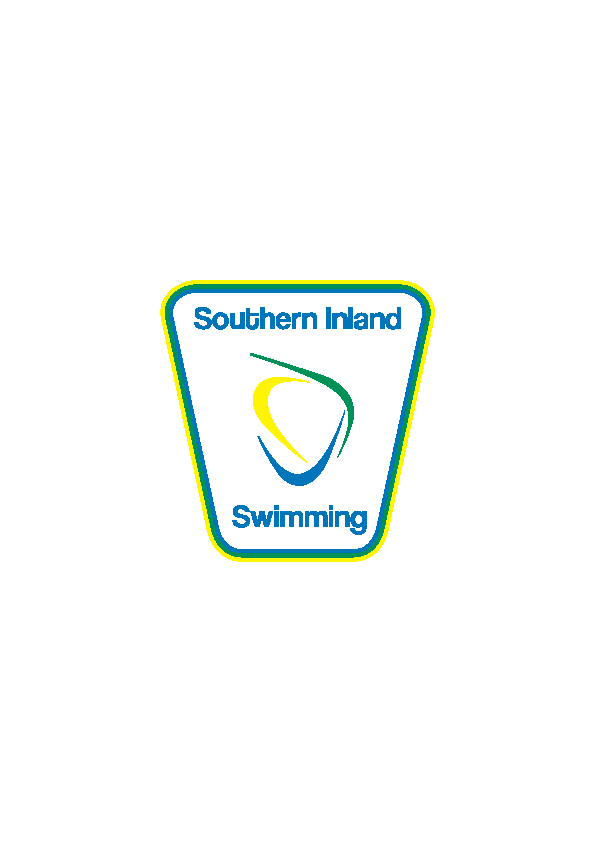 